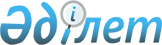 О внесении изменений в решение маслихата от 13 октября 2023 года № 68 "Об утверждении Правил проведения раздельных сходов местного сообщества и количественного состава представителей жителей сел для участия в сходе местного сообщества Михайловского сельского округа Мендыкаринского района Костанайской области"Решение маслихата Мендыкаринского района Костанайской области от 14 мая 2024 года № 116
      В соответствии с пунктом 6 статьи 39 - 3 Закона Республики Казахстан "О местном государственном управлении и самоуправлении в Республике Казахстан" Мендыкаринский районный маслихат РЕШИЛ:
      1. Внести в решение маслихата "Об утверждении Правил проведения раздельных сходов местного сообщества и количественного состава представителей жителей сел для участия в сходе местного сообщества Михайловского сельского округа Мендыкаринского района Костанайской области" от 13 октября 2023 года № 68 следующие изменения:
      заголовок указанного решения на казахском языке изложить в новой редакции, заголовок на русском языке не меняется;
      приложение к указанному решению изложить в новой редакции согласно приложению к настоящему решению.
      2. Настоящее решение вводится в действие по истечении десяти календарных дней после дня его первого официального опубликования. Количественный состав представителей жителей сел Михайловского сельского округа Мендыкаринского района Костанайской области для участия в сходе местного сообщества
					© 2012. РГП на ПХВ «Институт законодательства и правовой информации Республики Казахстан» Министерства юстиции Республики Казахстан
				
      Председатель районного маслихата 

К. Рахметкалиев
Приложениек решению маслихатаот 14 мая 2024 года№ 116Приложение 2к решению маслихатаот 13 октября 2023 года№ 68
Наименование населенного пункта
Количество представителей жителей сел Михайловского сельского округа Мендыкаринского района Костанайской области (человек)
Для жителей села Михайловка Михайловского сельского округа Мендыкаринского района Костанайской области
3
Для жителей села Архиповка Михайловского сельского округа Мендыкаринского района Костанайской области
3
Для жителей села Степановка Михайловского сельского округа Мендыкаринского района Костанайской области
3
Для жителей села Борки Михайловского сельского округа Мендыкаринского района Костанайской области
3